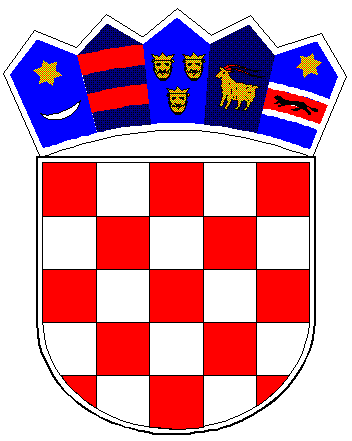 REPUBLIKA HRVATSKAVUKOVARSKO-SRIJEMSKA ŽUPANIJAOPĆINA NEGOSLAVCIOpćinski načelnikKLASA: 810-06/21-01/01URBROJ: 2196/06-01-21-04Negoslavci, 23.06.2021. godineNa temelju članka 23., stavka 1. i članka 24., stavka 1. Zakona o sustavu civilne zaštite („Narodne novine“ broj 82/15, 118/18, 31/20 i 20/21) i članka 5., stavka 1. i 7. te članka 7. Pravilnika o sastavu stožera, načinu rada te uvjetima za imenovanje načelnika, zamjenika načelnika i članova stožera civilne zaštite („Narodne novine“ broj 126/19 i 17/20) i članka 32., točke 2. Statuta Općine Negoslavci („Službeni glasnik Općine Negoslavci“ broj 01/21) Općinski načelnik Općine Negoslavci dana 23.06.2021. godine donosiODLUKU O OSNIVANJU I SASTAVU STOŽERA CIVILNE ZAŠTITE OPĆINE NEGOSLAVCIČlanak 1.Imenuje se Stožer civilne zaštite Općine Negoslavci (u daljem tekstu Stožer) za obavljanje poslova lokalnog značaja iz članka 19. stavka 1. alineje 11. Zakona o lokalnoj i područnoj (regionalnoj) samoupravi („Narodne novine“ broj 33/01, 60/01, 129/05, 109/07, 125/08, 36/09, 36/09, 150/11, 144/12, 19/13, 137/15, 123/17, 98/19 i 144/20) u dijelu koji se odnosi na civilnu zaštitu, te posebno radi usklađivanja pripreme i usmjeravanje aktivnosti sustava civilne zaštite u zaštiti i spašavanju stanovništva i materijalnih dobara i okoliša od prirodnih i tehničko-tehnoloških katastrofa i velikih nesreća.Stožer je stručno, operativno i koordinativno tijelo za provođenje mjera aktivnosti civilne zaštite na području Općine Negoslavci u katastrofama i velikim nesrećama.Članak 2.Sukladno članku 21. Zakona o sustavu civilne zaštite, Stožer civilne zaštite osniva se na državnoj razini, razini područne (regionalne) i razini lokalne samouprave, a aktivira se kada se proglasi stanje neposredne prijetnje katastrofe i velike nesreće.Članak 3.Sukladno članku 24. stavku 1. Zakona o sustavu civilne zaštite, članovi Stožera, po dužnosti, su:Siniša Tripunović, Načelnik Stožera civilne zaštite Općine Negoslavci,Miloš Rodić, Zamjenik načelnika Stožera civilne zaštite Općine Negoslavci, član,Ivana Ivković, Predstavnica Službe civilne zaštite Vukovar, član,Jukić Zdenko, Zapovjednik Javne vatrogasne postrojbe Vukovar, član,Kampić Zvonko, Predstavnik Policijske postaje Vukovar, član,Abadžić Branko, član,Bajić Milenko, član,Božičković Dimitrije, član.Članak 4.	Stupanjem na snagu ove Odluke prestaje važiti Odluka o osnivanju i sastavu stožera civilne zaštite (KLASA: 810-06/17-01/01, URBROJ: 2196/06-01-17, od 20.06.2017. godine i Odluka o izmjenama i dopunama Odluke o osnivanju i sastavu stožera civilne zaštite (KLASA: 810-06/17-01/01, URBROJ: 2196/06-01-19-02, od 19.11.2019. godine).Članak 5.Ova Odluka stupa na snagu danom nakon dana donošenja i objavit će se u Službenom glasniku Općine Negoslavci.Općinski načelnik: Dušan Jeckov